Направляю в Ваш адрес следующую информацию для размещения на сайте администрации:Российские студенты, отчисленные из европейских вузов, могут бесплатно обучаться в России.Разъясняет помощник прокурора Байкаловского района Тетюцкий А.А.Российские студенты, обучавшиеся в европейских вузах и отчисленные из-за недружественных действий иностранных государств, смогут бесплатно получить образование в России.Экзамены для таких студентов пройдут в упрощённом порядке, определенном вузом. Студент будет зачислен на бюджетные места или по договорам о платных образовательных услугах в порядке перевода на курс с учётом его достижений, при этом стоимость обучения будет полностью компенсироваться за счёт вуза.Подробный порядок приёма студентов образовательные организации разработают в течение 10 дней.Помощник прокурораБайкаловского района юрист 1 класса                                                                                            А.А. Тетюцкий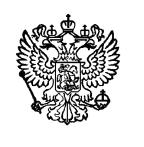 ПРОКУРАТУРА РОССИЙСКОЙ ФЕДЕРАЦИИПрокуратураСвердловской областиПрокуратура Байкаловского районаул. Революции, д. 25с. Байкалово,Свердловская область, 623870,тел./факс: 8 (34362) 2-03-76Главе МО Краснополянское сельское поселение Кошелеву А.Н.06.04.2022 № 01-20-22Главе МО Краснополянское сельское поселение Кошелеву А.Н.Главе МО Краснополянское сельское поселение Кошелеву А.Н.